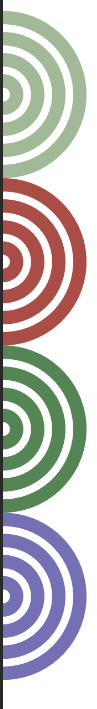 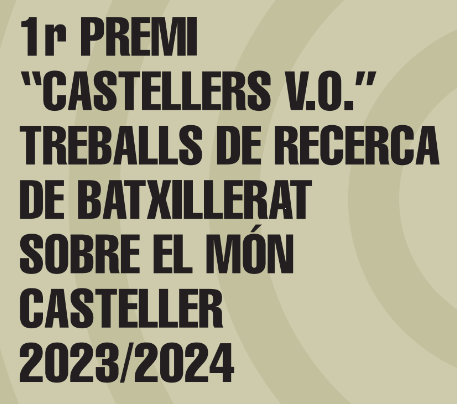 FORMULARI DE PARTICIPACIÓEnvia aquest formulari omplert i signat tant pels participants com pel centre, a l’adreça de correu electrònic premicastellersvo@gmail.com. El treball el pots enviar a la mateixa adreça de correu electrònic o entregar-lo directament a Jordi Contreras de Xics de Granollers (telf. 669 525 436). Recorda que no hi hagi cap nom ni indicació sobre qui són els autors del treball dintre del treball. El títol del treball ha de coincidir amb el títol del formulari de participació. Un cop l’organització hagi rebut el formulari i el treball correctament, tant els participants com el centre rebran un correu electrònic confirmant la seva participació.Nom del Centre:Població del Centre:Correu electrònic del centre:Telèfon del centre:Nom del tutor/a del treball:Correu electrònic del tutor/a:Nom i cognoms de l’alumne o alumnes si és un grup:DNI de l’alumne o alumnes:Data o dates de naixement:Correu electrònic de l’alumne o alumnes:Títol del treball de recerca:Signatura de l’alumne o alumnes demanat la participació al concurs i acceptant les bases del concurs:Lloc i data:VIST I PLAU DEL TUTOR/A DEL CENTREEl Sr./Sra. ___________________________________________, amb DNI _________________, com a tutor/a de l’alumne/a _____________________________________________________, matriculat al Centre de Batxillerat  ________________________________________________ dóna el seu vistiplau perquè presenti el treball de recerca que porta per títol _______________ ______________________________________________________ al 1r Premi “Castellers V.O”.Signatura del tutor/a____________________________________________________VIST I PLAU DEL TUTOR/A DEL DIRECTOR/A DEL CENTRENom i cognoms_________________________________________________________Signatura i segell del centre_______________________________________________